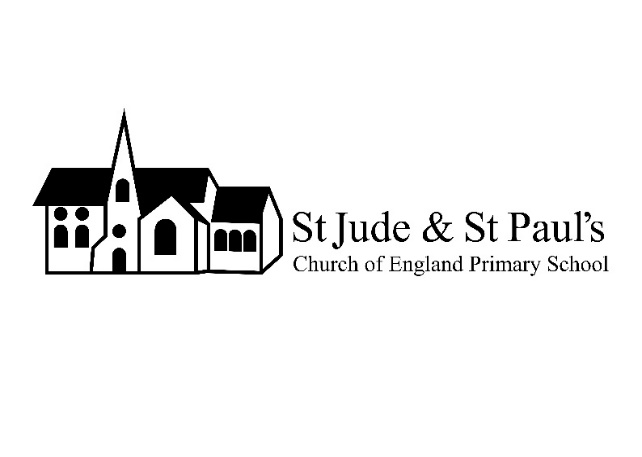 Supplementary Form2017-18 Admissions‘Bless us to encourage, love and learn’Please complete this form if you are applying for a place under criteria no 2 of the 2017-18 admissions policy - Children whose family regularly attend (see Note B) the parish church of St Jude and St Paul’s (Mildmay Grove North, N1 4PL) or another Anglican/Church of England place of worship in the Stepney Episcopal Area (see Note C).  Please see the admissions policy for the explanation of the notes. PART A – Please complete this section carefully before you give it to your Minister/PriestPART B – CONFIDENTIALTo the Minister/Priest, In order that we may apply the school’s admissions policy effectively we need to ascertain whether the family fall under criteria 2 – Children whose family regularly attend (at least monthly) the parish church of St Jude and St Paul’s (Mildmay Grove North, N1 4PL) or another Anglican/Church of England place of worship in the Stepney Episcopal Area.Please return the form to the school at the address below. St. Jude and St. Paul’s CE Primary School10 Kingsbury RoadLondonN1 4AZTelephone: 020 7254 5598e-mail: admin@sjsp.islington.sch.ukYour help in this matter is greatly appreciated. Yours sincerely, The Rev. John Hicks, HeadteacherName of Parents/GuardiansName of Child Date of Birth Home Address Contact Number Name of the Anglican Church/Church of England place of worship the family attendNameAddressThe name of the Minister/Priest Contact Number for the Minister/PriestAddressHave the Parent/Guardians attended church at least monthly for two years or more? Yes/NoMinister/Priest’s NameTelephone number or email addressAddressSignedDate